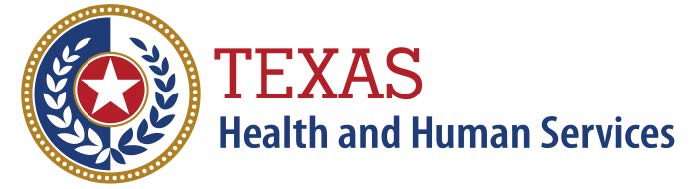 Texas Health and Human ServicesADDENDUM #1ToOpen Enrollment HHS0014260For Federally Qualified Health Center Incubator Program________________________________________________Notice is hereby given to prospective applicants to the above referenced open enrollment that changes have been made to requirements or information in the open enrollment, as noted in the addenda below. This Addendum must be signed and submitted with the Application.Signature: _____________________________Date: ___________Addendum #101/17/24Addendum #101/17/24Addendum #101/17/241.Document HHS0014260 – Open Enrollment FQHC IncubatorSection 13 – Required Application DocumentsAddendum #101/17/24Addendum #101/17/24Addendum #101/17/241.Document HHS0014260 – Open Enrollment FQHC IncubatorSection 13 – Required Application Documents